INTERNSHIP APPLICATION FORMDear prospective intern, completing this application states your willingness to participate in the internship program, but is not legally binding. The submission of this form does not guarantee the acceptance of the applicant into the program. Please note that space is limited. To submit your application, mail the completed form (below) and your CV to info@marineactionresearch.com Personal details Name:Date of birth:Nationality:Language(s):Preferred email:Phone:Address:Academic background and relevant research experience Practical field experience and relevant courses (e.g. first aid, skipper, diving, etc.)Diving qualification Highest level of diving certification: Date of first certification:Total number of dives:Specializations:Special requirements (e.g. eating preferences, medical conditions, etc.)________________________________________________________________________________________________________________________________________________________________________Preferred datesMonth:Year:Duration: 		𝤿 One (1) month   |   𝤿 Two (2) months   |   𝤿 2+ months (please specify)Program:  	  	𝤿  Marine biology 𝤿  Recreational diving and marine biology		    	𝤿  Independent or university projectAdditional commentsHow did you hear about this opportunity? ________________________________________________Thank you for your interest in the Marine Action Research internship program at the Zavora Marine Lab in Zavora Bay, Mozambique. Please email the completed application and your CV to info@marineactionresearch.com. Please allow up to twos weeks response time. 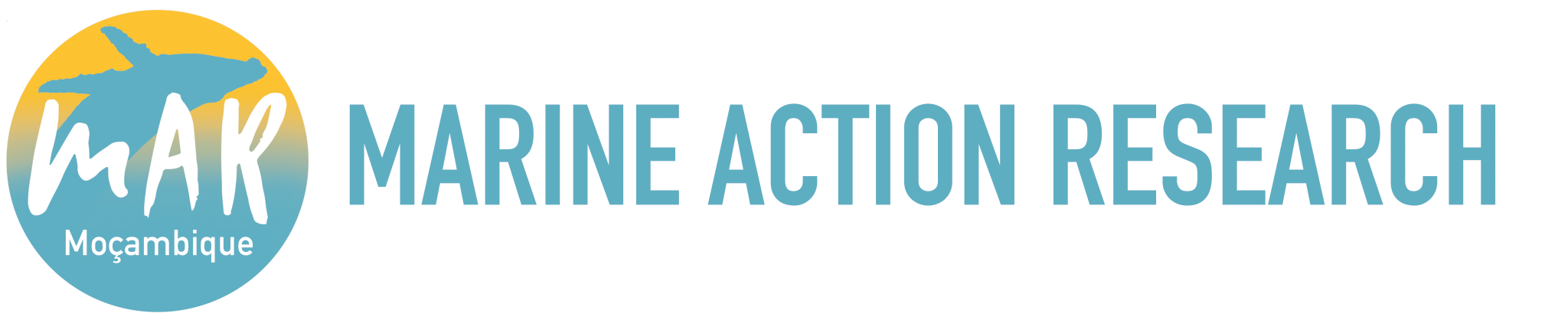 Marine Action Research    Zavora Marine Lab, Inharrime, Mozambiquemarineactionresearch.com
info@marineactionresearch.comstudy  |   dive  |  explore____________________________________________________________________________________